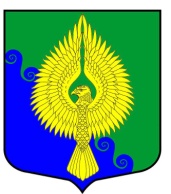 Внутригородское муниципальное образованиеСанкт-Петербургамуниципальный округ  ЮНТОЛОВОМуниципальный Совет(МС МО МО Юнтолово)6-го созываРЕШЕНИЕ« 09 » декабря 2021 года	 					             			№ 34О внесении изменений в Положение о конкурсе на замещение вакантной должности муниципальной службы внутригородского муниципального образования Санкт-Петербурга муниципальный округ Юнтолово, утвержденное решением Муниципального Совета внутригородского муниципального образования Санкт-Петербурга муниципальный округ Юнтолово от 12.08.2021 № 19 «Об утверждении Положения «О порядке проведения конкурса на замещение вакантных должностей муниципальной службы органов местного самоуправления МО МО Юнтолово»В целях приведения в соответствие с действующим законодательством РФ и предложением Юридического Комитета Администрации Губернатора Санкт-Петербурга от 30.09.2021 
№ 15-21-1627/21-0-0, Муниципальный Совет решил:1. Внести в Положение о конкурсе на замещение вакантной должности муниципальной службы внутригородского муниципального образования Санкт-Петербурга муниципальный округ Юнтолово, утвержденное решением Муниципального Совета внутригородского муниципального образования Санкт-Петербурга муниципальный округ Юнтолово от 12.08.2021 № 19
«Об утверждении Положения  «О порядке проведения конкурса на замещение вакантных должностей муниципальной службы органов местного самоуправления МО МО Юнтолово»  (далее – Положение) следующие изменения:1.1. в преамбуле к решению от 12.08.2021 № 19 слова «конституционного права граждан Российской Федерации на равный доступ к муниципальной службе» заменить словами «равного доступа граждан, владеющих государственным языком Российской Федерации, к муниципальной службе»;1.2. в пункте 1.1 Положения слова «конституционное право граждан Российской Федерации на равный доступ к муниципальной службе» заменить словами «равный доступ граждан, владеющих государственным языком Российской Федерации, к муниципальной службе»;1.3. в пункте 2.1. Положения исключить слова «Российской Федерации»;1.4. в пункте 2.3. Положения исключить слова «Российской Федерации»;1.5. пункт 2.3. Положения дополнить подпунктом «и» следующего содержания «документы воинского учета - для граждан, пребывающих в запасе, и лиц, подлежащих призыву на военную службу;»;1.6. подпункт «г» пункта 2.3. Положения изложить в  следующей редакции: «г) документы, подтверждающие необходимое профессиональное образование, квалификацию и стаж работы:копию трудовой книжки и (или) сведения о трудовой деятельности, оформленные в установленном законодательством Российской Федерации порядке, и (или) иные документы, подтверждающие служебную (трудовую) деятельность гражданина (за исключением случаев, когда служебная (трудовая) деятельность осуществляется впервые);копии документов об образовании и о квалификации, а также по желанию гражданина копии документов, подтверждающих повышение или присвоение квалификации по результатам дополнительного профессионального образования, документов о присвоении ученой степени, ученого звания;»;1.7. в пункте 1.4. Положения слова «отдельных государственных полномочий по опеке и попечительству» заменить словами «отдельных государственных полномочий Санкт-Петербурга по организации и осуществлению деятельности по опеке и попечительству, назначению и выплате денежных средств на содержание детей, находящихся под опекой или попечительством, 
и денежных средств на содержание детей, переданных на воспитание в приемные семьи, 
в Санкт-Петербурге»; 1.8. в пункте 1.4. Положения слова «в соответствии с перечнем/списком должностей (приложение № 1) исключить;1.9. приложение № 1 к Положению признать утратившим силу;1.10. в пункте 4.5. Положения слова «отдельных государственных полномочий по опеке и попечительству» заменить словами «отдельных государственных полномочий Санкт-Петербурга по организации и осуществлению деятельности по опеке и попечительству, назначению и выплате денежных средств на содержание детей, находящихся под опекой или попечительством, 
и денежных средств на содержание детей, переданных на воспитание в приемные семьи, 
в Санкт-Петербурге»; 1.11. подпункт «д» пункта 1.5. Положения после слов «состоящего в кадровом резерве» дополнить словами «на муниципальной службе МО МО Юнтолово»;1.12. в пункте 1.7. слова «с разделом 3» заменить словами «с разделом 2»;1.13. в  подпункте «б» пункта 2.3. Положения слова «(приложение № 3)» исключить;1.14. приложение № 3 к Положению признать утратившим силу;1.15. раздел 3 Положения признать утратившим силу;1.16. пункт 4.2. Положения изложить в следующей редакции:«4.2. Общее число членов конкурсной комиссии в муниципальном образовании устанавливается в количестве не менее 5-ти человек. Состав комиссии на каждый конкурс утверждается распоряжением Главы МО/ распоряжением Местной Администрации МО МО Юнтолово. Состав конкурсной комиссии формируется таким образом, чтобы была исключена возможность возникновения  конфликтов интересов, которые могли бы повлиять на принимаемые конкурсной комиссией решения»;1.17. абзац 4 пункта 5. 7. Положения изложить в следующей редакции:« - о признании конкурса несостоявшимся. Данное решение принимается при отсутствии заявлений кандидатов на участие в конкурсе, подаче всеми кандидатами заявлений о снятии своих кандидатур или подаче заявления на участие в конкурсе одним кандидатом»;1.18. в Приложение № 4 к Положению слова «или подаче всеми кандидатами заявлений о снятии своих кандидатур.» заменить словами «, подаче всеми кандидатами заявлений о снятии своих кандидатур или подаче заявления на участие в конкурсе одним кандидатом.».2. Решение вступает в силу после его официального опубликования.Глава муниципального образования,исполняющий полномочияпредседателя Муниципального Совета						                С.К. Гревцева